Office of Student SuccessAcademic CoachingNEED AN ACADEMIC COACH?Scan the QR code below: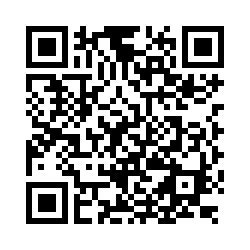 